Skrivanvisningar för Teknisk Order Underhåll System, UFSRegler och anvisningar enligt B1 Teknisk Order skall alltid följas.I detta avsnitt ges skrivanvisningar för Teknisk Order Underhåll System, UFS. Se också Del B1 Teknisk order, dokument Gemensamma skrivanvisningar för Teknisk Order. Del B1 Teknisk order, dokument Gemensamma anvisningar för TO och bokpublikationer (varnings- och upplysningstexter, skyddsinformation för personer och yttre miljö, grafisk utformning, illustrationer, språk och ändringsmarkeringar).AllmäntTO-typen UFS används för det verkställande underhållet av flygmateriel (bruksenhet). Exempel på tillämpning, se:UFS FPL 37 431-2020, UFS FPL 37 431-2035, UFS FPL 37 653-2001, UFS FPL 37 654-2503, UFS FPL 37 77-2501.Exempel på typiska underhållsåtgärder som beskrivs i UFS är:fellokaliseringapparatbytekontrollfunktionskontrollprestandakontrollautotest.För varje sådan åtgärd utarbetas som regel en separat UFS. I en del fall kan det dock vara lämpligare att beskriva flera åtgärder i en gemensam UFS. Exempel på sådana åtgärder är fellokalisering, funktionskontroll och provning eftersom arbetsbeskrivning ofta kan samordnas för dessa åtgärder.Hänvisningar till för flygplantypen speciell moment- eller smörjinstruktion behöver inte göras utan momentangivelser respektive smörjangivelser ges direkt i monteringsinstruktioner (motsvarande).FörutsättningarSkriv UFS med förutsättningen att beordrat underhåll utförs på främre nivå av utbildad personal. Detta oaktat ska, där det finns risk för person-, yttre miljö- eller materielskador, lämpliga skyddsåtgärder alltid anges.Principen för UFS är att den förutom exempelvis arbetsbeskrivning för byte av enhet även ska beskriva vilka åtgärder som måste vidtas såväl före som efter själva bytet för att flygplanet ska betraktas som luftvärdigt.Undantag från ovanstående är vissa speciella UFS, se avsnitt1.4 Speciella UFS.AvsnittsindelningUFS ska delas in i lämpliga huvudavsnitt och vid behov även med underavsnitt.Exempel på indelning i huvudavsnitt:AllmäntSpeciell utrustning, Reservdelar, Förbrukningsmateriel, ReferenserFörberedelserProvning, Kontroll, Byte etc, se punkten Genomförande i dispositionsmallen nedanÅterställning.Speciella UFSVissa arbeten, instruktioner, förteckningar etc är inte avgränsade till visst system i bruksenheten. Det kan då vara lämpligt med en kategorivis sammanföring till speciella UFS och en utformning av dessa från fall till fall.Exempel på sådana UFS är: Dispositionsmall med ledtexterDetta avsnitt anger alla de rubriker som förekommer i en UFS. Positionerna refererar till bild över disposition nedan. Efter varje position förtydligas vilka de uppgifter är som ska anges.Fastställande myndighetFylls i enligt motsvarande rubrik i dokumentet Gemensamma skrivanvisningar för Teknisk Order, avsnitt Satsytans disposition på förstasida. TO-typAnge TO-typ, dvs TEKNISK ORDER UNDERHÅLL UFS samt SYSTEM på raden under.MaterielAnge för vilken materiel TOn gäller. Teknisk chefPå raden under Fastställande myndighet anges Teknisk chef Flyg & Rymd. Exempel:FÖRSVARETS MATERIELVERK Teknisk chef Flyg & RymdGruppAnge nummer på grupp. Uppgiften finns angiven i publikationsspecifikationen eller erhålls direkt från FMVs publikationsansvarige beställare.FastställelsedatumFylls i enligt motsvarande rubrik i dokumentet Gemensamma skrivanvisningar för Teknisk Order, avsnitt Satsytans disposition på förstasida. LöpnummerAnge löpnummer och eventuell utgåvebokstav. Uppgiften finns angiven i publikationsspecifikationen eller erhålls direkt från FMVs publikationsansvarige beställare.SidaAnge sidnummer och på sidan 1 (inom parentes) även totala antalet sidor i TOn.Särskilda uppgifterFylls i enligt motsvarande rubrik i dokumentet Gemensamma skrivanvisningar för Teknisk Order, avsnitt Satsytans disposition på förstasida. Uppgifterna finns angivna i publikationsspecifikationen eller erhålls direkt från FMVs publikationsansvarige beställare.FörrådsbenämningFörrådsbeteckningFylls i enligt motsvarande rubrik i dokumentet Gemensamma skrivanvisningar för Teknisk Order, avsnitt Satsytans disposition på förstasida. FlygplanssymbolFylls i enligt motsvarande rubrik i dokumentet Gemensamma skrivanvisningar för Teknisk Order, avsnitt Satsytans disposition på förstasida. ÄrendemeningFylls i enligt motsvarande rubrik i dokumentet Gemensamma skrivanvisningar för Teknisk Order, avsnitt Satsytans disposition på förstasida. I de fall områdeskoder finns, ska aktuellt arbetsområde anges i högermarginalen i höjd med ärendemeningen. Uppgiften behöver sedan inte upprepas. Se B1 Teknisk Order, dokumentet Gemensamma skrivanvisningar för Teknisk Order, avsnitt Satsytans disposition på förstasida.InnehållFylls i enligt motsvarande rubrik i dokumentet Gemensamma skrivanvisningar för Teknisk Order, avsnitt Satsytans disposition på förstasida. Följande rubriker (15–20) bör skrivas i angiven ordning. Förteckningen nedan utgör en rekommendation som får anpassas från fall till fall beroende på materielens utformning och användning, behov av sekretessanvisningar etc.Utöver underrubrikerna nedan kan vid behov flera läggas till, t ex sekretessanvisningar, rapportering. AllmäntAnge generella påpekanden som ska beaktas vid arbetets utförande.Exempel: Om det finns asbest inom arbetsområdet ska detta även framgå av inramad varningstext på TOns första sida.Speciell utrustning, Förbrukningsmateriel, Reservmateriel, ReferenserOm speciell utrustning, reservdelar, förbrukningsmateriel och referenser erfordras anges detta i marginalen vid berört avsnitt samt dessutom i tabell om UFS består av mer än fyra textsidor. Tabellen ökar överskådligheten så att utrustningen lättare kan tas fram. I marginalen räcker det att ange förrådsbenämning om tabell finns, och om förväxling inte kan ske.Ange materielen i förrådsbeteckningsordning. Ange även referensbeteckning om den behövs för identifiering.Saknas förrådsbeteckning ska skribenten meddela FMVs handläggare och se till att inorder System GoF skrivs.Speciell utrustningMed speciell utrustning i UFS avses sådan utrustning som normalt inte är tilldelad den personal som ska utföra underhållsarbetet. Ett undantag utgör U-nycklar och ringnycklar som även om de ingår i de personliga verktygssatserna ändå ska anges i marginalen (dock inte i tabellen). Speciell utrustning omfattar i regel både allmän och typbunden underhållsutrustning. Materielens referensbeteckning ska anges i anmärkningskolumnen endast för utrustning som är under framtagning. FörbrukningsmaterielMed förbrukningsmateriel avses här sådan materiel som förbrukas i samband med åtgärder, t ex smörjmedel, låstråd, rengöringsmedel, transport- och beröringsskydd.Ange den förbrukningsmateriel som erfordras. Förbrukningsmateriel finns i regel inte medtagen i reservdelskatalog. Ta med uppgifter om t ex antal, dimension eller volym om de bedöms av värde och saknas i reservdelskatalogen. Exempelvis bör saxpinnar anges med dimension.Om kemiska ämnen används, hänvisa till säkerhetsdatablad.ReservmaterielEndast sådan reservdel som enligt genomförandebeskrivningen speciellt beordras till byte ska anges med enbart förrådsbenämning (inte förrådsbeteckning på grund av svårigheter vid uppföljning/rättningstjänst). Hänvisning ska ske dels till berört avsnitt i UFS, dels till reservdelskatalogen avseende förrådsbeteckning.Förrådsbeteckning får endast anges om reservdelen inte finns upptagen i reservdelskatalog. ReferenserRedovisa de dokument som erfordras för underhållet. Hänvisning får göras endast till de dokument som är fördelade till berörd underhållsnivå.Vissa åtgärder, instruktioner, förteckningar etc är inte avgränsade till systemfunktion, installation etc utan är sammanförda till speciella UFS eller AF.Exempel på sådana speciella UFS och AF är:Speciella skyddsinstruktionerSmörjinstruktionerÅtdragningsmomentSpeltabeller.Se avsnitt 1.7.6.4Speciella UFS.Tabell för speciell utrustning etc.Exempel på tabell där alla uppgifter sammanförts. All materiel och alla förnödenheter ska anges i F- och M-nummerordning inom respektive grupp. Förkortad förrådsbenämning enligt System FREJ ska anges. Varje grupp avskiljs med en punktrad.FörberedelserAnge sådana arbeten som måste utföras innan själva bytet, fellokaliseringen, funktionsprovningen, kontrollen etc kan utföras (t ex borttagning av luckor och apparater för åtkomst, iordningställande och inkoppling av provningsutrustningar, tömning av olja). Komplettera vid behov med bild/bilder.Ange i marginalen:Speciell utrustning. I de fall referens görs till annan instruktion ska inte den speciella utrustning, som härrör till denna, anges.Reservdelar och förbrukningsmaterielReferenser till andra instruktioner etc.GenomförandeGenomförandebeskrivningen kan bestå av ett eller flera avsnitt. Varje avsnitt bör förses med en underrubrik som beskriver arbetets art och avsnitten kan vid behov rangordnas.Det är viktigt att genomförandebeskrivningen ges en sådan indelning, att enskilda underhållsåtgärder entydigt kan härledas till underhållsdirektiven i underhållsplan. Det ska även finnas klara gränser mellan exempelvis materielvård och reparation.Beakta vid utformning av text för underhåll av bruksenhet i flygsystem att olika underhållskoncept kan gälla inom samma flygsystem, t ex blockat, fasat eller fördelat underhåll.Underhållsåtgärder som ska vidtas vid olika intervaller och behandlas i samma instruktion ska tydligt skiljas åt.Komplettera vid behov med bild/bilder som visar placering, fastsättning, trimpunkter, anslutningsställen osv.Ange sådan reservmateriel som speciellt beordras till byte.Ange i marginalen:Speciell utrustning. I de fall referens görs till annan instruktion ska inte den speciella utrustning, som härrör till denna, anges.Reservdelar och förbrukningsmaterielReferenser till andra instruktioner etc.Samordna om möjligt instruktioner för prestandakontroll med instruktioner för fellokalisering och ställ upp dem i tabell om det är lämpligt. I följande tabell visas exempel på kontroll av säkringar före funktionskontroll eller fellokalisering.Exempel: ÅterställningAnge vilka åtgärder som ska vidtas för att återställa bruksenheten i luftvärdigt eller funktionsdugligt skick.Komplettera vid behov texten med bild/bilder.Ange i marginalen:Speciell utrustning. I de fall referens görs till annan instruktion ska inte den speciella utrustningen, som härrör till denna, anges.Reservdelar och förbrukningsmaterielReferens till andra instruktioner etc.EkonomiFör alla TO-mallar ska nätverk och aktivitetsnummer i tillämpliga fall anges under rubriken ekonomi. Detta då denna uppgift behövs för inläsning av TO i PRIO. För att erhålla nätverks- och aktivitetsnummer, kontakta AL-stab: marie.oquist@fmv.seTekniskt ansvarig och PublikationsansvarigFylls i enligt motsvarande rubrik i dokumentet Gemensamma skrivanvisningar för Teknisk Order, avsnitt Satsytans disposition på förstasida. Uppgifterna finns angivna i publikationsspecifikationen eller erhålls direkt från FMVs publikationsansvarige beställare.ProducentFylls i enligt motsvarande rubrik i dokumentet Gemensamma skrivanvisningar för Teknisk Order, avsnitt Satsytans disposition på förstasida. TO-gruppFylls i enligt motsvarande rubrik i dokumentet Gemensamma skrivanvisningar för Teknisk Order, avsnitt Satsytans disposition på förstasida. Uppgiften finns angiven i publikationsspecifikationen eller erhålls direkt från FMVs publikationsansvarige beställare.UpphäverFylls i enligt motsvarande rubrik i dokumentet Gemensamma skrivanvisningar för Teknisk Order, avsnitt Satsytans disposition på förstasida. Upplysningstext hänvisas till not. Uppgiften finns angiven i publikationsspecifikationen eller erhålls direkt från FMVs publikationsansvarige beställare.FörrådsbeteckningFylls i enligt motsvarande rubrik i dokumentet Gemensamma skrivanvisningar för Teknisk Order, avsnitt Satsytans disposition på förstasida. Förrådsbeteckning finns angiven i publikationsspecifikationen eller erhålls direkt från FMVs publikationsansvarige beställare.DistributionAnge MS520/E08.Speciella skyddsinstruktionerUFS FPL 37 00-2001Förteckning över luckor på flygplanUFS FPL 37 00-2003Smörjinstruktion för flygplanUFS FPL 37 00-2007Bärgning av flygplanUFS FPL 37 00-2014OperatörsinstruktionUFS FPL 37 8055-3305ElfunktionsschemaUFS FPL 37 8099-2012Förteckning över typbunden underhålls-utrustningUFS FPL 37 90-2002Handhavande av hydraulprovningsaggregatUFS FPL 37 941-2001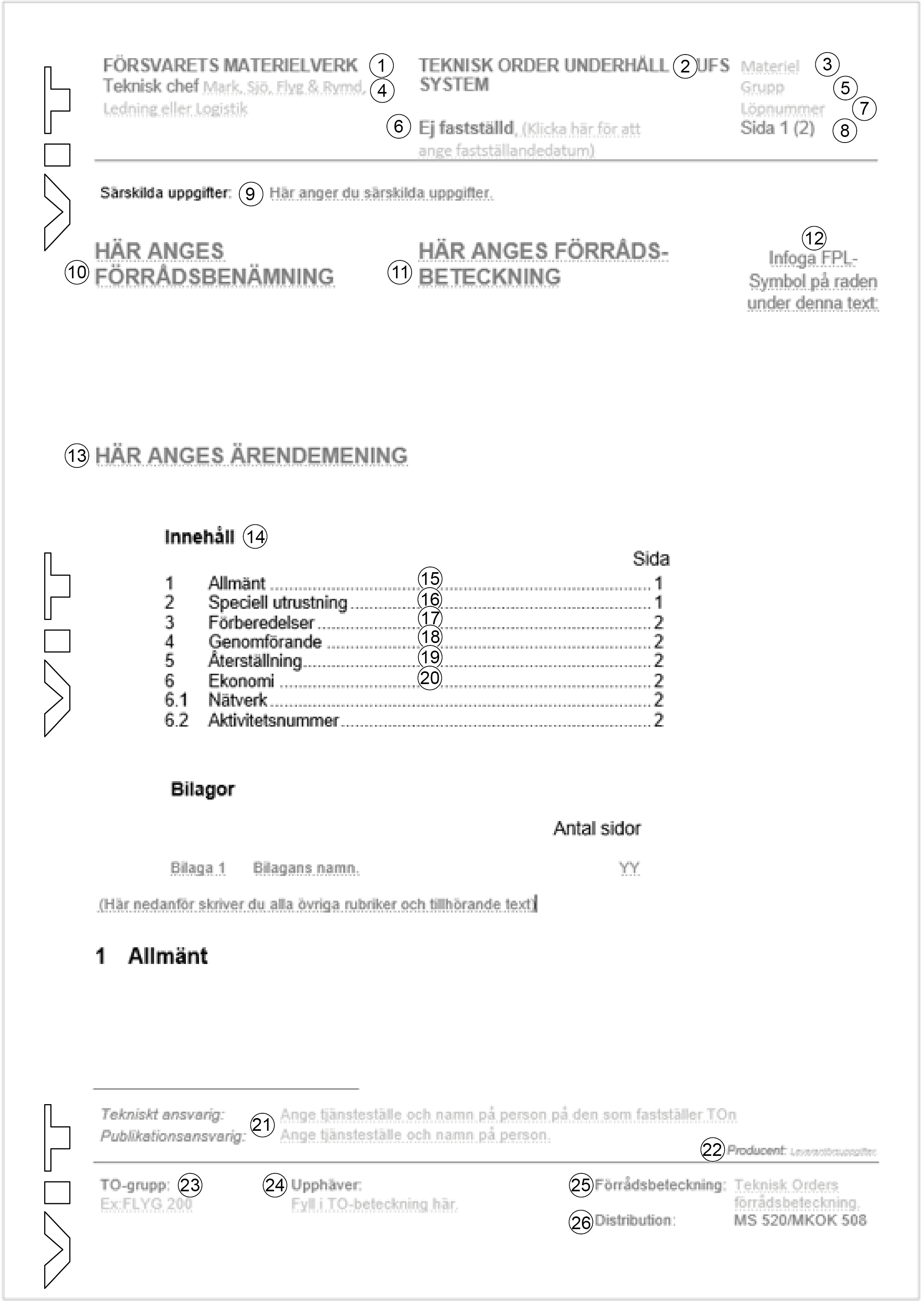 Figur  Teknisk Order Underhåll System, UFS. Disposition.FörrådsbeteckningFörrådsbenämningAnmärkningF1230-020423MonteringsfixturSärtagning/HopsättningF1230-120976Smörjdon, KHopsättningF1230-221274MonteringsdonSärtagning/HopsättningF1230-324552MomentnyckelgreppM6131-298010HylsgreppM0722-197000Korrskyddsfett 197SäkerhetsdatabladM0738-141095PolérpastaSäkerhetsdatabladM0747-022000Tryckolja 022SäkerhetsdatabladM7776-456841ReservdelskatalogSAAB-9301550-10-1RitningElbeteckningSkylttextSäkringstypPlacering/anmärkningA01-027LIKRIKTARE 1Aut säkrH mittersta apparatrummetA01-029USTRÖM RELÄSmältsäkrH mittersta apparatrummetA01-051MANÖV HSK ADH mittersta apparatrummetA01-062HUVUDSKENA BDAut säkrH mittersta apparatrummetA01-068MARKSKENASmältsäkrH mittersta apparatrummetA01-069MARKSKENASmältsäkrH mittersta apparatrummetH03-001FUNKT ÖV VAKNSmältsäkrH mittersta apparatrummetC03-011BELYSN INSTRSmältsäkrH främre apparatrummetC03-007RES BELYSNSmältsäkrH främre apparatrummetC03-034ALLM BELYSNSmältsäkrH främre apparatrummet